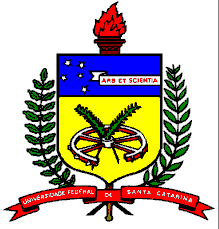 UNIVERSIDADE FEDERAL DE SANTA CATARINACENTRO DE CIÊNCIAS BIOLÓGICAS PROGRAMA DE MESTRADO PROFISSIONAL EM PERÍCIAS AMBIENTAISSolicitação de Credenciamento de Docentes no Programa, conforme os critérios estabelecidos na Resolução N°01/PPG-MPPA/2012.1) Requerente:   2) Credenciamento solicitado:Docente: ( )  Permanente	(   ) Colaborador   (   ) VisitanteNível: ( ) Mestrado 	3) Assinalar a linha de pesquisa do Programa na qual sua atuação será vinculada:    (   ) AVALIAÇÃO E VALORAÇÃO DE DANO AMBIENTAL    (   ) ECOLOGIA DA VEGETAÇÃO LITORÂNEA     (    ) GEOPROCESSAMENTO E SENSORIAMENTO REMOTO    (    ) POLUIÇÃO E ECOTOXICOLOGIA     (    ) TRATAMENTO BIOLÓGICO DE RESÍDUOS POLUENTES E ÁGUAS RESIDUAIS 4)  Dados Gerais:5) Listar disciplina(s) dentre as existentes na PG nas quais poderá atuar ou sugerir uma possível disciplina a ser ministrada na PG6) Listar pelo menos 3 artigos publicados nos últimos três anos com avaliação igual ou superior a B1para a área do Programa – Qualis CAPES.7) Livros/Capítulos de livros publicadosData: Parecer do Colegiado: 